Dear Exhibitor:The New Jersey Association of School Librarians (NJASL) will hold its annual conference on Monday December 9 and Tuesday December 10 at the Hilton East Brunswick Hotel and Meeting Center in East Brunswick.  At that time, over 500 school librarians and many of their administrators come together to hear various speakers address the current issues in school libraries. Since many of these school library media specialists do the purchasing for their media centers, this is an excellent opportunity for your company to be visible to them. Therefore, we are inviting you to take this opportunity to be a corporate sponsor for this conference.Past sponsors have included book vendors, software/automation and hardware vendors, and school library education programs.  This year, we are opening up our sponsorships and exhibit hall to include makerspace, furniture, and virtual reality suppliers, among other companies.  This is a great opportunity for your company to support the school librarians of New Jersey as you introduce and/or reacquaint your company with our important buying power.Sincerely,Leslie BlattMrsLes@aol.comPlease include:______I have emailed my color logo for NJASL’s website to MrsLes@aol.com______I have emailed my print ready ad for the conference booklet to MrsLes@aol.com______Platinum sponsorship- Full page, camera ready, color for inside front cover or outside back of cover______Gold sponsorship- Full page, camera ready, black and white______Silver sponsorship- Advertising inserts ______I have emailed a 30-50 word description of my company to MrsLes@aol.com______My check is made payable to NJASLDEADLINE:  Saturday, October 19, 2019Company Name:  					Representative Name: Company Address:  					Representative Phone: Company Phone: 					Representative Email:  SEND TO: Leslie Blatt	       P.O. Box 1460                    Springfield, NJ 07081Questions: MrsLes@aol.com                       973-951-4152SPONSORSHIP OPTIONSPlatinum ($3500) Company name listed in the conference programSign at your booth recognizing your level of sponsorship.  Booth assignments will be placed according to level of sponsorshipLogo listed on the front page of the NJASL Website AFTER the Conference concludes and will stay posted until the next Conference.Signs acknowledging sponsorship at the entrance to the sponsored function Full page advertisement appearing on the outside back cover or inside cover of the conference booklet distributed to all conference registrants. The sponsor will provide a camera-ready ad to NJASL in time for the designated program publication deadline. Two representatives invited to attend your sponsored event as guests.Booth will be included at no cost to the sponsor.  Choose from the following sponsorship options: 	 Keynote Speaker (Jacqueline Woodson)              Program Book Printing              Audio VisualGold ($2500)Company name listed in the conference programSign at your booth recognizing your level of sponsorship.  Booth assignments will be placed according to level of sponsorshipLogo listed on the front page of the NJASL Website AFTER the Conference concludes and will stay posted until the next Conference.Signs acknowledging sponsorship at the entrance to the sponsored functionAdvertising insert, provided by the sponsor, to be placed in the conference packet given to each registrant.One full-page advertisement in the conference booklet distributed to all registrants. The sponsor will provide a camera-ready ad to NJASL in time for the designated program publication deadline.Choose from the following sponsorship options:                Author’s Panel Luncheon on Monday  NJASL Engagement Roundtable on Monday  Coffee/tea in Exhibit HallSilver ($1500) Company name listed in the conference programSign at your booth recognizing their level of sponsorship.  Booth assignments will be placed according to level of sponsorshipLogo listed on the front page of the NJASL Website AFTER the Conference concludes and will stay posted until the next Conference.Signs acknowledging sponsorship at the entrance to the sponsored functionAdvertising insert, provided by the sponsor, to be placed in the conference packet given to each registrant.Choose from the following sponsorship options:   Exhibitor/ Authors Alley Grand Opening  Saturday Evening Reception (committee chairs and special guests)  Retiree DinnerBronze ($800) Company name listed in the conference programSign at your booth recognizing their level of sponsorship.  Booth assignments will be placed according to level of sponsorshipLogo listed on the front page of the NJASL Website AFTER the Conference concludes and will stay posted until the next Conference.Signs acknowledging sponsorship at the entrance to the sponsored function Choose from the following sponsorship options:                Conference Folders	  Conference Printing	  Transportation for Special Guests	  Attendee BadgesCopper ($500)Company name listed in the conference programSign at your booth recognizing their level of sponsorship.  Booth assignments will be placed according to level of sponsorshipLogo listed on the front page of the NJASL Website AFTER the Conference concludes and will stay posted until the next Conference.Signs acknowledging sponsorship at the entrance to the sponsored functionChoose from the following sponsorship options:                Jean E. Harris Progressive School Library Media Program	  Special Raffle Prizes	  SignageNickel ($250)Company name listed in the conference programSign at your booth recognizing their level of sponsorship.  Booth assignments will be placed according to level of sponsorshipLogo listed on the front page of the NJASL Website AFTER the Conference concludes and will stay posted until the next Conference.Signs acknowledging sponsorship at the entrance to the sponsored function Choose from the following sponsorship options:                 Special Gifts                Conference PensBrass ($100)Literature placed in conference folder or on table (company must supply copies of literature, table will be supplied and literature will be maintained neatly)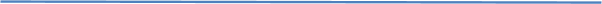 Platinum - $3,500______Keynote Speaker (Jacqueline Woodson)______Program Book Printing______Audio VisualGold - $2,500_____Author’s  Panel Luncheon on Monday_____NJASL Engagement Roundtable on Monday_____Coffee/tea in Exhibit HallSilver - $1,500_____Exhibitor/Author’s Alley Grand Opening_____Sunday Evening Reception (committee chairs and special guests)_____Retiree DinnerBronze- $800_____Conference Folders_____Conference Printing_____Transportation for Special Guests_____Attendee BadgesCopper - $500_____Jean E. Harris Progressive School Library Media         Award_____Special Raffle Prizes_____SignageNickel - $300_____Special Gifts_____Conference PensBrass - $100_____Send Literature for Conference Folder or on Table